ΘΕΜΑ: «Απόφαση τοποθέτησης-διάθεσης εκπαιδευτικών σε Σχολικές Μονάδες της Διεύθυνσης Πρωτοβάθμιας Εκπαίδευσης Καβάλας στο πλαίσιο της Πράξης «Ενιαίος Τύπος Ολοήμερου Δημοτικού Σχολείου, 2019-2020», με κωδικό ΟΠΣ 5047065του Ε.Π. «Ανάπτυξη Ανθρώπινου Δυναμικού, Εκπαίδευση και Διά Βίου Μάθηση, 2014-2020».Η Αναπληρώτρια του Διευθυντή της Διεύθυνσης ΠρωτοβάθμιαςΕκπαίδευσης ΚαβάλαςΈχοντας υπόψη: Τη με αρ. πρωτ. 11639/Ε1/28-01-2020 (ΑΔΑ :ΩΞ2Π46ΜΤΛΗ-Φ32)ΥΑ πρόσληψης των εκπαιδευτικών στο πλαίσιο της εν λόγω ΠράξηςΤη με αριθμό πρωτ. Φ.353.1./324/105657/Δ1/2002 ΦΕΚ Β 1340/16-10-2002 ΥΑ με Θέμα: "Καθορισμός των ειδικότερων καθηκόντων και αρμοδιοτήτων των προϊσταμένων των περιφερειακών υπηρεσιών πρωτοβάθμιας και δευτεροβάθμιας εκπαίδευσης, των διευθυντών και υποδιευθυντών των σχολικών μονάδων και ΣΕΚ και των συλλόγων των διδασκόντων", όπως τροποποιείται και ισχύει.Τη με αρ. πρωτ. 4091/6-8-2019 (ΑΔΑ: ΨΗΩΕ4653ΠΣ-ΝΤΓ) Απόφαση περί Ορισμού του Διευθυντή της Διεύθυνσης Πρωτοβάθμιας Εκπαίδευσης ως υπεύθυνου τοποθέτησης, απασχόλησης και μισθοδοσίας των εκπαιδευτικών που απασχολούνται στην οικεία Διεύθυνση Πρωτοβάθμιας Εκπαίδευσης στο πλαίσιο της εν λόγω Πράξης. Το με αριθμό πρωτ. Φ.1.5/9534Α/9563/22-08-2019  (ΑΔΑ: ΨΧΤΝ4653ΠΣ-ΖΔΘ) έγγραφο της Περιφερειακής Δ/νσης Π.Ε.&Δ.Ε. ΑΜΘ περί ορισμού αναπληρωτή Δ/ντή της Δ/νσης Π/θμιας Εκπ/σης Καβάλας.Την ανάγκη τοποθέτησης των εκπαιδευτικών που προσελήφθησαν στο πλαίσιο της εν λόγω Πράξης.Τις υπηρεσιακές ανάγκες της Δ/νσης Π.Ε. Καβάλας.Την τοποθέτηση  των  κάτωθι  εκπαιδευτικών  στο πλαίσιο της εν λόγω Πράξης, από    31-01-2020 έως 21-06-2020, ως εξής:Η Αναπληρώτρια του Δ/ντή της ΔιεύθυνσηςΠρωτοβάθμιας Εκπαίδευσης ΚαβάλαςΓαϊτανίδου Αθανασία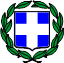 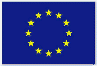 ΕΛΛΗΝΙΚΗ ΔΗΜΟΚΡΑΤΙΑΥΠΟΥΡΓΕΙΟ ΠΑΙΔΕΙΑΣ ΚΑΙ ΘΡΗΣΚΕΥΜΑΤΩΝΕΛΛΗΝΙΚΗ ΔΗΜΟΚΡΑΤΙΑΥΠΟΥΡΓΕΙΟ ΠΑΙΔΕΙΑΣ ΚΑΙ ΘΡΗΣΚΕΥΜΑΤΩΝΕΛΛΗΝΙΚΗ ΔΗΜΟΚΡΑΤΙΑΥΠΟΥΡΓΕΙΟ ΠΑΙΔΕΙΑΣ ΚΑΙ ΘΡΗΣΚΕΥΜΑΤΩΝΕΥΡΩΠΑΪΚΗ ΕΝΩΣΗ ΕΥΡΩΠΑΪΚΟ ΚΟΙΝΩΝΙΚΟ ΤΑΜΕΙΟΔΙΕΥΘΥΝΣΗ ΠΡΩΤΟΒΑΘΜΙΑΣ ΕΚΠΑΙΔΕΥΣΗΣ ΚΑΒΑΛΑΣΔΙΕΥΘΥΝΣΗ ΠΡΩΤΟΒΑΘΜΙΑΣ ΕΚΠΑΙΔΕΥΣΗΣ ΚΑΒΑΛΑΣΔΙΕΥΘΥΝΣΗ ΠΡΩΤΟΒΑΘΜΙΑΣ ΕΚΠΑΙΔΕΥΣΗΣ ΚΑΒΑΛΑΣΤαχ. Δ/νση:Εθν.Αντίστασης 20                    Ημερομηνία: 30/01/2020                      Αριθμ. πρωτ: Φ.22.5/816ΑΠΟΦΑΣΗΤ.Κ. - Πόλη:65110 - Καβάλα                    Ημερομηνία: 30/01/2020                      Αριθμ. πρωτ: Φ.22.5/816ΑΠΟΦΑΣΗΙστοσελίδα:dipe.kav.sch.gr                    Ημερομηνία: 30/01/2020                      Αριθμ. πρωτ: Φ.22.5/816ΑΠΟΦΑΣΗΠληροφορίες:Παπαποστόλου Μ.Παπαμερή Ε.                    Ημερομηνία: 30/01/2020                      Αριθμ. πρωτ: Φ.22.5/816ΑΠΟΦΑΣΗΤηλέφωνο:2510291541                    Ημερομηνία: 30/01/2020                      Αριθμ. πρωτ: Φ.22.5/816ΑΠΟΦΑΣΗFax:2510291504                    Ημερομηνία: 30/01/2020                      Αριθμ. πρωτ: Φ.22.5/816ΑΠΟΦΑΣΗΑ/ΑΕΠΩΝΥΜΟΟΝΟΜΑΚΛΑΔΟΣΣΧΟΛΕΙΟ ΤΟΠΟΘΕΤΗΣΗΣΩΡΕΣ ΣΧΟΛΕΙΟΥ ΤΟΠΟΘΕΤΗΣΗΣ1ΒΟΥΡΒΟΥΤΣΙΩΤΟΥΕΛΕΝΗΠΕ8624ο Δ.Σ. ΚΑΒΑΛΑΣ222ΖΑΧΟΥΕΙΡΗΝΗΠΕ79.0125ο Δ.Σ. ΚΑΒΑΛΑΣ243ΣΑΡΡΑΑΦΕΝΤΙΑΠΕ91.01Δ.Σ. Ν. ΚΑΡΒΑΛΗΣ24